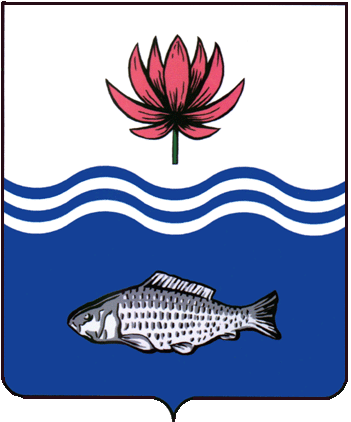 АДМИНИСТРАЦИЯ МО "ВОЛОДАРСКИЙ РАЙОН"АСТРАХАНСКОЙ ОБЛАСТИПОСТАНОВЛЕНИЕО предоставлении Гаджиевой П.В. в аренду земельного участка для сенокошенияРассмотрев обращение Гаджиевой Пахыт Валиевны, в соответствии со ст. 22, пп. 19 п. 2 ст. 39.6. Земельного кодекса РФ, администрация МО «Володарский район»ПОСТАНОВЛЯЕТ:1.Предоставить Гаджиевой Пахыт Валиевне, 03.03.1966 г.р. (паспорт 12 10 333469, выдан ОУФМС России по Астраханской области в Володарском районе, 09.03.2011 г., адрес регистрации: Астраханская область, Володарский район, с. Большой Могой, ул. 1 Мая, д. 7, кв.2) земельный участок в аренду сроком на 3 (три) года, с кадастровым номером 30:02:041801:75, общей площадью 69935 кв.м, из категории «земли сельскохозяйственного назначения», в 800 м южнее п. Чуркин Володарского района Астраханской области, для сенокошения.2.Гаджиевой Пахыт Валиевне:2.1.Заключить соглашение о расторжении договора аренды № 4 от 15.12.2015 г. земельного участка с администрацией МО «Большемогойский сельсовет».2.2.3аключить договор аренды земельного участка с администрацией                              МО «Володарский район».2.3.Зарегистрировать договор аренды земельного участка в Володарском отделе Управления Федеральной службы государственной регистрации, кадастра и картографии по Астраханской области в течение 30 дней со дня подписания договора аренды.2.4.Ежеквартально вносить причитающийся размер арендной платы в установленные договором сроки.2.5.При перемене места регистрации сообщить в отдел земельных и имущественных отношений, жилищной политики администрации МО «Володарский район».3.Отделу земельных и имущественных отношений, жилищной политики администрации МО «Володарский район» (Мухамбетов) внести соответствующие изменения в учетную и справочную документацию.4.Постановление администрации МО «Большемогойский сельсовет» от 15.12.2015 г. № 169 считать утратившим силу.5.Контроль за исполнением настоящего постановления оставляю за собой.И.о. заместителя главыпо оперативной работе						Р.Т.Мухамбетовот 21.10.2020 г.N 1217